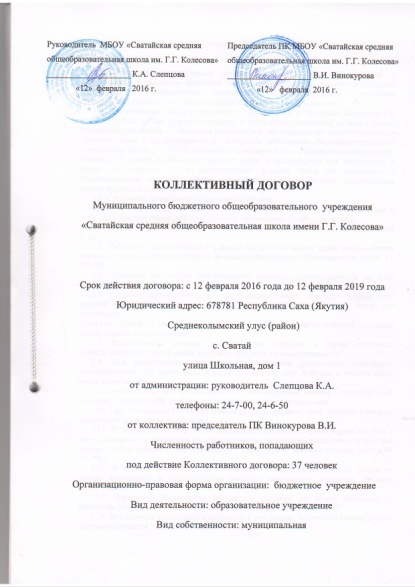 Общие положения1.1. Настоящий коллективный договор заключен между работодателем и работниками, и является правовым актом, регулирующим социально-трудовые отношения в Муниципальном бюджетном общеобразовательном учреждении «Сватайская средняя общеобразовательная школа имени Г.Г. Колесова» 1.2. Коллективный договор заключен в соответствии с Трудовым Кодексом РФ (далее ТК РФ), иными законодательными и нормативно-правовыми актами с целью определения взаимных обязательств работников и работодателя по защите социально-трудовых прав и профессиональных интересов работников общеобразовательного учреждения (далее – ОУ), установления дополнительных социально-экономических, правовых и профессиональных гарантий, льгот и преимуществ для работников, а также по созданию более благоприятных условий труда по сравнению с установленными законами, иными нормативно-правовыми актами, содержащими нормы трудового права, соглашениями.1.3. Сторонами коллективного договора являются:- работники ОУ, в лице их представителя – первичной профсоюзной организации в лице председателя первичной профсоюзной организации (далее – профком);- работодатель в лице  его представителя - руководителя МБОУ ССОШ Слепцовой К.А.1.4. Работники, не являющиеся членами профсоюза, имеют право уполномочить профком представлять их интересы во взаимоотношениях с работодателем (ст.30, 31 ТК РФ).1.5. Действие настоящего коллективного договора распространяется на всех работников ОУ.1.6. Стороны договорились, что текст коллективного договора должен быть доведён работодателем до сведения работников в течение 10 дней после его подписания.Профком обязуется разъяснить  работникам положения коллективного договора, содействовать его реализации.1.7. Коллективный договор сохраняет своё действие в случае изменения наименования ОУ, расторжения трудового договора с руководителем ОУ.1.8. При реорганизации (слиянии, присоединении, разделении, выделении, преобразовании) ОУ коллективный договор сохраняет своё действие в течение всего срока реорганизации.1.9. При смене формы собственности ОУ коллективный договор  сохраняет своё действие в течение трёх месяцев со дня перехода прав собственности.1.10. При ликвидации ОУ коллективный договор сохраняет своё действие в течение всего срока проведения ликвидации.1.11. В течение срока действия коллективного договора стороны вправе вносить в него дополнения и изменения по совместному решению представителями сторон без созыва общего собрания (конференции) в установленном законом порядке (статья 44 ТК РФ).1.12. В течение срока действия коллективного договора ни одна из сторон не вправе прекратить в одностороннем порядке выполнение принятых на себя обязательств.1.13. Пересмотр обязательств настоящего договора не может приводить к снижению уровня социально-экономического положения работников ОУ.1.14. Все спорные вопросы по толкованию и реализации положений коллективного договора решаются сторонами в ходе переговоров.1.15. Перечень локальных нормативных актов,  содержащих нормы трудового права, при принятии которых работодатель учитывает мнение (принимает по согласованию) профкома:Правила внутреннего трудового распорядка;Соглашение по охране труда;Перечень профессий и должностей работников, имеющих право на  обеспечение специальной одеждой, обувью и другими средствами индивидуальной защиты, а также моющими и обезвреживающими средствами;Перечень оснований предоставления материальной помощи работникам и её размеров;Перечень профессий и должностей работников, занятых на работах с вредными и (или) опасными условиями труда, для предоставления им ежегодного дополнительного оплачиваемого отпуска;Перечень должностей работников с ненормированным рабочим днём для предоставления им ежегодного дополнительного оплачиваемого отпуска;Положение о распределении стимулирующей части фонда оплаты труда;1.16. Стороны определяют следующие формы управления ОУ непосредственно работниками и через профком:- учёт мнения (по согласованию) профкома;- консультации с работодателем по вопросам принятия локальных нормативных актов;- получение от работодателя информации по вопросам, непосредственно затрагивающим интересы работников, а также  по вопросам, предусмотренным ч.2 ст.53 ТК РФ и по иным вопросам, предусмотренным в настоящем коллективном договоре;- обсуждение с работодателем вопросов о работе ОУ, внесении предложений по её совершенствованию; - участие в разработке и принятии коллективного договора;- другие формы.1.17. Контроль за ходом выполнения коллективного договора осуществляется сторонами коллективного договора в лице их представителей, соответствующими органами по труду.  1.18. Стороны коллективного договора обязуются проводить обсуждение итогов выполнения коллективного договора на общем собрании работников не реже одного раза в год.1.19. Работодатель обязуется обеспечивать гласность содержания и выполнения условий коллективного договора.  1.20. Настоящий договор вступает в силу с момента его подписания сторонами (либо с даты, указанной в коллективном договоре по соглашению сторон).Заключение, изменение и прекращение Трудового договораСтороны договорились, что:2.1. Работодатель не вправе требовать от работника выполнения работы, не обусловленной трудовым договором. Содержание трудового договора, порядок его заключения, изменения и расторжения  определяются в соответствии с ТК РФ, другими законодательными и нормативно-правовыми актами, Уставом ОУ. Содержание трудового договора не может ухудшать  положение работников  по сравнению с действующим трудовым законодательством, а также отраслевым, тарифным, региональным, территориальным соглашениями, настоящим коллективным договором.2.2. Работодатель обязуется: заключать трудовой договор  с работником в письменной форме в двух экземплярах, каждый из которых подписывается работодателем и работником (Приложение № 1), один экземпляр под роспись передать работнику в день заключения трудового договора. Трудовой договор является основанием для издания приказа о приеме на работу.2.3. Заключать трудовой договор для выполнения трудовой функции, которая носит постоянный характер, на неопределенный срок. 	Срочный трудовой договор может быть заключен по инициативе работодателя либо работника только в случаях, предусмотренных ст.59 ТК РФ либо иными Федеральными законами, если трудовые отношения не могут быть установлены на неопределённый срок с учётом характера  предстоящей работы или условий её выполнения.2.4. В трудовом договоре оговариваются существенные условия трудового договора, предусмотренные ст.57 ТК РФ. Условия трудового договора могут быть изменены только по соглашению сторон и в письменной форме (ст.57 ТК РФ).2.5. Объем учебной нагрузки (педагогической работы) педагогическими работниками в соответствии с приказом МОиН РФ от 25.12.2010 г. № 2075 «О продолжительности рабочего времени (норме часов педагогической работы за ставку заработной платы) педагогических работников»  устанавливается работодателем исходя из количества часов по учебному плану, программам, обеспеченности кадрами, других конкретных условий в данном ОУ с учётом мнения (по согласованию) профкома.	Учебная нагрузка на новый учебный год учителей  устанавливается руководителем ОУ с учётом мнения (по согласованию) профкома. Эта работа завершается до окончания учебного года и ухода работника в отпуск для определения классов и учебной нагрузки в новом учебном году. 	Работодатель должен ознакомить педагогических работников с их учебной нагрузкой на новый учебный год в письменном виде до их ухода в очередной отпуск2.6. При установлении учителям, для которых данное ОУ является местом основной работы, учебной нагрузки на новый учебный год, как правило, сохраняется её объём и преемственность преподавания предметов в классах. Объём учебной нагрузки, установленной учителям в начале учебного года, не может быть уменьшен по инициативе администрации в текущем учебном году, а также при установлении её на следующий учебный год, за исключением случаев уменьшения количества часов по учебным планам и программам.	В зависимости от количества часов, предусмотренных учебным планом, учебная нагрузка учителей может быть разной в первом и втором учебных полугодиях.	Объём учебной нагрузки учителей больше или меньше нормы часов за ставку заработной платы устанавливается только  с их письменного согласия.2.7. Учебная нагрузка педагогическим работникам, находящимся в отпуске по уходу за ребёнком до исполнения им возраста трех лет либо в ином отпуске устанавливается на общих основаниях и передаётся на этот период для выполнения другим учителям на период нахождения указанных работников в соответствующих отпусках.2.8. Учебная нагрузка на выходные и нерабочие праздничные дни не планируется.2.9. Уменьшение или увеличение учебной нагрузки учителя в течение учебного года по сравнению с учебной нагрузкой, оговоренной в трудовом договоре или приказе руководителя ОУ, возможны только:а) по взаимному согласию сторон;б) по инициативе работодателя в случаях:уменьшения количества часов по учебным планам и программам, сокращения количества  классов (групп);временного увеличения учебной нагрузки в связи с производственной необходимостью для замещения временно отсутствующего работника (продолжительность выполнения работником без его согласия увеличенной учебной нагрузки в таком случае не может превышать одного месяца в течение календарного года);простоя, когда работникам поручается с учётом их специальности и квалификации другая работа в том же учреждении на всё время простоя либо в другом учреждении, но в той же местности на срок до одного месяца (отмена занятий в связи с погодными условиями, карантином и в других случаях);восстановления на работе учителя, ранее выполнявшего эту учебную нагрузку;возвращения на работу женщины, прервавшей отпуск по уходу за ребёнком до достижения им возраста трех лет, или после окончания этого отпуска.В указанных в подпункте «б» случаях для изменения учебной нагрузки по инициативе работодателя согласие работника не требуется.2.11. По инициативе работодателя изменение существенных условий трудового договора допускается, как правило, только на новый учебный год в связи с изменениями организационных или технологических условий труда (изменение  количества обучающихся (воспитанников), изменение количества часов работы по учебному плану, а также изменение образовательных программ и т.д.) при продолжении работником работы без изменения его трудовой функции (работы по определённой специальности, квалификации или должности) (ст.73 ТК РФ).	В течение учебного года изменение существенных условий трудового договора допускается только в исключительных случаях, обусловленных обстоятельствами, не зависящими от воли сторон.	О введении изменений существенных условий трудового договора работник должен быть уведомлен работодателем в письменной форме не позднее, чем за 2 месяца (ст.73, 162 ТК РФ). 	Если работник не согласен с продолжением работы в новых условиях, то работодатель обязан в письменной форме предложить ему иную имеющуюся в ОУ работу, соответствующую его квалификации и состоянию здоровья.2.12. Работодатель или его полномочный представитель обязан при заключении трудового договора с работником ознакомить его под роспись с настоящим Коллективным договором. Уставом ОУ, правилами внутреннего трудового распорядка и иными локальными нормативными актами, действующими в ОУ, непосредственно связанными с их трудовой деятельностью, а также ознакомить работников под роспись с принимаемыми впоследствии локальными нормативными актами, непосредственно связанными с их трудовой деятельностью.2.13. Оформлять изменения условий трудового договора путем заключения дополнительных соглашений к трудовому договору, являющихся неотъемлемой частью заключенного между работником и работодателем. 2.14. Прекращение трудового договора с работником может производиться только по основаниям, предусмотренным ТК РФ и иными федеральными законами (ст.77 ТК РФ).2.15. Рассматривать все вопросы, связанные с изменением структуры ОУ, ее реорганизацией, с участием выборного органа первичной профсоюзной организации.Профессиональная подготовка и повышение квалификации работников3.1. Стороны пришли к соглашению в том, что:3.2. Работодатель определяет необходимость профессиональной подготовки и переподготовки  кадров для нужд ОУ.3.3. Работодатель с учётом мнения (по согласованию) профкома определяет формы профессиональной подготовки, переподготовки и повышения квалификации или дополнительного профессионального образования по программам повышения квалификации и программам профессиональной переподготовки педагогических  работников, перечень  необходимых профессий и специальностей на каждый календарный год с учётом перспектив развития ОУ.3.4. Работодатель обязуется:3.4.1. Организовывать профессиональную подготовку, переподготовку и повышение квалификации всех учителей, работников (в разрезе специальности).3.4.2. Повышать квалификацию педагогических работников не реже чем один раз в пять лет. 3.4.3. В случае высвобождения работников и одновременного создания рабочих мест осуществлять опережающее обучение высвобождаемых работников для трудоустройства на новых  рабочих местах.3.4.4. В случае направления работника для повышения квалификации сохранять за ним место работы (должность), среднюю заработную плату по основному месту работы и, если работник направляется для повышения квалификации в другую местность, оплатить ему командировочные расходы (проезд к месту обучения и обратно) в порядке и размерах, предусмотренных для лиц, направляемых в служебные командировки в соответствии с документами, подтверждающим фактически произведенные расходы (ст.187 ТК РФ).3.4.5. Предоставлять гарантии и компенсации работникам, совмещающим работу с успешным обучением в учреждениях высшего, среднего и начального профессионального образования при получении ими образования соответствующего уровня впервые в порядке, предусмотренном ст.173-176 ТК РФ.	Работникам, получающим второе профессиональное образование соответствующего уровня в рамках прохождения профессиональной подготовки, переподготовки, повышения квалификации, обучения вторым профессиям (например, если обучение осуществляется по профилю деятельности учреждения, по направлению учреждения или органов управления образованием) предоставлять гарантии и компенсации, предусмотренные ст. 173-176 ТК РФ. 3.4.6. Организовывать проведение аттестации педагогических работников в соответствии с Положением о порядке аттестации педагогических и руководящих работников государственных и муниципальных образовательных учреждений и по её результатам устанавливать работникам соответствующую полученным квалификационным категориям оплату труда со дня вынесения решения аттестационной комиссией.3.4.7. При принятии решения об увольнении работника в случае признания его, по результатам аттестации, несоответствующим занимаемой должности вследствие недостаточной квалификации, принимать меры по переводу работника с его письменного согласия на другую имеющуюся у работодателя работу (как вакантную должность или работу, соответствующую квалификации работника, так и вакантную нижестоящую должность или нижеоплачиваемую работу), которую работник может выполнять с учетом его состояния здоровья (ч. 3 ст.81 ТК РФ).3.4.8. Выборный орган первичной профсоюзной организации обязуется осуществлять контроль за соблюдением работодателем трудового законодательства и иными нормативными правовыми актами, содержащими нормы трудового права, соглашениями, локальными нормативными актами, настоящим коллективным договором при заключении, изменении и расторжении трудовых договоров с работниками.  Высвобождение работников и содействие их трудоустройству4.1.  Работодатель обязуется:4.2. Уведомлять профком в письменной форме о сокращении численности или штата работников не позднее, чем за два месяца до его начала, а в случаях, которые могут повлечь массовое высвобождение, не позднее, чем за три месяца до его начала (ст.82 ТК РФ).	Уведомление должно содержать проекты приказов о сокращении численности или штатов, список сокращаемых должностей и работников, перечень вакансий, предполагаемые варианты трудоустройства.	В случае массового высвобождения работников уведомление должно содержать социально-экономическое обоснование.4.3. Работникам, получившим уведомление об увольнении по п.1 и п.2 ст.81 ТК РФ, предоставлять свободное от работы время не менее 5 часов в неделю для самостоятельного поиска новой работы с сохранением заработной платы.4.4. Увольнение членов профсоюза по инициативе работодателя в связи с ликвидацией ОУ (п.1 ст.81 ТК РФ) и сокращением численности или штата (п.2 ст.81 ТК РФ) производить с учётом мнения (с предварительного согласия) профкома (ст.82 ТК РФ).4.5. Трудоустраивать в первоочередном порядке в счёт установленной квоты ранее уволенных или подлежащих увольнению из ОУ  инвалидов.4.6. Стороны договорились, что:4.6.1. Преимущественное право на оставление на работе при сокращении численности или штата при равной производительности труда и квалификации имеют лица, указанные в ст.179 ТК РФ.4.6.2. Высвобождаемым работникам предоставляются гарантии и компенсации, предусмотренные действующим законодательством при сокращении численности или штата (ст.178, 180 ТК РФ), а также преимущественное право приёма на работу при появлении вакансий.4.6.3. Работникам, высвобожденным из ОУ в связи с сокращением численности или штата, гарантируется после увольнения сохранение очереди на получение жилья в учреждении; возможность пользоваться на правах работников ОУ услугами культурных, медицинских, спортивно-оздоровительных, детских дошкольных учреждений (и другие дополнительные гарантии).4.6.4. При появлении новых рабочих мест в ОУ, в т.ч. и на определённый срок, работодатель обеспечивает приоритет в приёме на работу работников, добросовестно работавших в нем, ранее уволенных из ОУ в связи с сокращением численности или штата.Рабочее время и время отдыха5.1.  Стороны пришли к соглашению о том, что:5.2. Рабочее время и продолжительность рабочей недели работников определяются настоящим коллективным договором,   Правилами внутреннего трудового распорядка  (ст.91 ТК РФ) (Приложение № 2), учебным расписанием,  годовым календарным учебным графиком, утверждёнными работодателем с учётом мнения (по согласованию) профкома, а также условиями трудового договора, должностными инструкциями работников и обязанностями, возлагаемыми на них Уставом ОУ.5.3. Для руководящих работников, работников из числа административно-хозяйственного, учебно-вспомогательного и обслуживающего персонала  (за исключением женщин, работающих в районах Крайнего Севера и приравненных к ним местностях, а также в сельской местности) устанавливается нормативная продолжительность рабочего времени, которая не может превышать 40 часов в неделю.5.4. Для педагогических работников  устанавливается сокращённая продолжительность рабочего времени – не более 36 часов в неделю за ставку заработной платы (ст.333 ТК РФ).	Конкретная продолжительность рабочего времени педагогических работников устанавливается с учётом норм часов педагогической работы, устанавливаемой за ставку заработной платы, объёмов учебной нагрузки, выполнения дополнительных обязанностей возложенных на них Правилами внутреннего трудового распорядка и Уставом ОУ.5.5. Неполное рабочее время - неполный рабочий день или неполная рабочая неделя устанавливается в следующих случаях:по соглашению между работником и работодателем;по просьбе беременной женщины, одного из родителей (опекуна, попечителя, законного представителя), имеющего ребёнка в возрасте до 14 лет (ребёнка-инвалида до 18 лет), а также лица, осуществляющего уход за больным членом семьи в соответствии с медицинским заключением.5.6. Составление расписания учебных занятий осуществляется с учетом требований СанПиН   2.4.2.2821-10 и рационального использования рабочего времени учителя. 5.7. Работа в выходные и нерабочие праздничные дни запрещена. Привлечение работников учреждения в выходные и нерабочие праздничные дни допускается только в случаях, предусмотренных ст.113 ТК РФ, с их письменного согласия по письменному распоряжению работодателя.Работа в выходной и нерабочий праздничный день оплачивается не менее, чем в двойном размере в порядке, предусмотренном ст.153 ТК РФ. По желанию работника ему может быть  предоставлен другой день отдыха.5.8. В случаях, предусмотренных ст. 99 ТК РФ, работодатель может привлекать работников к сверхурочным работам только с их письменного согласия с учётом ограничений и гарантий, предусмотренных для работников в возрасте до 18 лет, инвалидов, беременных женщин, женщин, имеющих детей в возрасте до трёх лет.5.9. Привлечение работников к выполнению работы, не предусмотренной Уставом ОУ, Правилами внутреннего трудового распорядка, должностными обязанностями, допускается только по письменному распоряжению работодателя с письменного согласия работника и с дополнительной оплатой в порядке, предусмотренном Положением об оплате труда.5.10. Время осенних, зимних и весенних каникул, а также время летних каникул, не совпадающее с очередным отпуском, является рабочим временем педагогических и других работников ОУ. В эти периоды педагогические работники привлекаются работодателем к педагогической, методической  и организационной работе, связанной с реализацией образовательной программы, в пределах времени, не превышающем их учебной нагрузки до начала каникул. График работы в каникулы утверждается приказом руководителя ОУ.Для педагогических работников в каникулярное время, не совпадающего с очередным отпуском может быть, с их согласия, установлен суммированный учёт рабочего времени в пределах месяца.5.11. В каникулярный период, а также в период отмены учебных занятий учебно-вспомогательный и обслуживающий персонал привлекается к выполнению хозяйственных работ, не требующих специальных знаний (мелкий ремонт, работа на территории, охрана учреждения и др.), в пределах установленной им продолжительности рабочего времени.5.12. Очерёдность предоставления очередных оплачиваемых отпусков определяется ежегодно в соответствии с графиком отпусков, утверждённым работодателем с учётом мнения (по согласованию) профкома не позднее, чем за месяц до наступления календарного года.О времени начала отпуска работник должен быть извещён не позднее, чем за две недели до его начала.Продление, перенесение, разделение и отзыв из оплачиваемого отпуска  производится с согласия работника в случаях, предусмотренных ст.124-125 ТК РФ.Отпуск за первый год работы предоставляется работникам по истечении шести месяцев непрерывной работы в ОУ, за второй и последующие годы работы – в соответствии с очередностью предоставления отпусков. По соглашению сторон оплачиваемый отпуск может быть предоставлен работникам и до истечения шести месяцев (ст. 122 ТК РФ).При увольнении работнику выплачивается денежная компенсация за неиспользованный отпуск пропорционально отработанному времени. 5.13. Работодатель обязуется:5.13.1. Предоставлять ежегодный дополнительный оплачиваемый отпуск работникам:- занятым на работах с вредными и (или) опасными условиями труда в соответствии со ст.117 ТК РФ;- с ненормированным рабочим днём в соответствии со ст.119 ТК РФ (Приложение № 3),  в котором устанавливается перечень должностей работников с ненормированным рабочим днём (ст.101 ТК РФ) и продолжительность дополнительного отпуска работникам с ненормированным рабочим днём, который должен быть не менее трёх календарных дней).-  предоставлять  работникам дополнительные неоплачиваемые отпуска в соответствии с требованиями ст. 128, 173 Трудового кодекса РФ.5.13.2. Оплачивать работнику согласно ст.325 ТК РФ один раз в два года стоимость проезда к месту использования отпуска и обратно любым видом транспорта, в том числе личным (кроме такси), а также стоимость багажа весом до 30 кг. 5.13.3. Оплачивать работнику один раз в два года стоимость проезда  неработающему члену семьи в возрасте  до 23 лет, обучающемуся на дневном отделении ВУЗа или ССУЗа. Оплата производится при наличии заверенной копии государственной аккредитации ВУЗа или  ССУЗа и  справки с места учебы.5.13.4. Предоставлять работникам отпуск без сохранения заработной платы в следующих случаях в календарных днях:при рождении ребёнка в семье – 3 дня;в связи с переездом на новое место жительства – 3 дня;для проводов детей в армию – 3 дня;в случае свадьбы работника (детей работника) – 3 дня;на похороны близких родственников – 5 дней.5.13.5. Предоставлять педагогическим работникам, не реже чем через каждые 10 лет непрерывной преподавательской работы длительный отпуск сроком до одного года в порядке и на условиях, определяемых учредителем  и (или) Уставом ОУ (ст.335 ТК РФ).5.14. Общим выходным днём является воскресенье. Второй выходной день при пятидневной рабочей неделе может определяться Правилами внутреннего трудового распорядка. Оба выходных дня предоставляются, как правило, подряд (ст.111 ТК РФ).5.15. Время перерыва для отдыха и питания, а также график дежурств педагогических работников по ОУ,  работы в выходные и не рабочие праздничные дни устанавливается Правилами внутреннего трудового распорядка.Работодатель обеспечивает педагогическим работникам возможность отдыха и приёма пищи в рабочее время одновременно с обучающимися (воспитанниками), в т.ч. в течение перерывов между занятиями (перемен). Время отдыха и питания других работников устанавливается Правилами внутреннего трудового распорядка и не должно быть менее 30 минут (ст.108 ТК РФ).5.16. Дежурство педагогических работников по ОУ должно начинаться не ранее чем за 20 минут до начала занятий и продолжаться не более 20 минут после окончания занятий.5.17. Выборный орган первичной профсоюзной организации обязуется: 5.17.1. Осуществлять контроль за соблюдением работодателем требований трудового законодательства и иных нормативных правовых актов, содержащих нормы трудового права, соглашений, локальных нормативных актов, настоящего коллективного договора по вопросам рабочего времени и времени отдыха работников. 5.17.2. Предоставлять работодателю мотивированное мнение при принятии локальных нормативных актов, регулирующих вопросы рабочего времени и времени отдыха работников,  с соблюдением сроков и порядка, установленных ст. 372 ТК РФ.5.17.3. Вносить работодателю представления об устранении выявленных нарушений. Оплата и нормирование труда6.1. Оплата труда работников ОУ осуществляется по постановлению Правительства РС (Я) от 28 октября 2015 г. №406 «Об утверждении нормативов финансирования и методики расчета объемов субвенций на обеспечение государственных гарантий прав на получение общедоступного и бесплатного дошкольного, начального общего, основного общего, среднего общего образования в муниципальных образовательных организациях».6.2. Заработная плата выплачивается работникам за текущий месяц не реже чем каждые полмесяца в  денежной форме. Днями выплаты заработной платы являются: аванс – 15 число, расчет – 30 число текущего месяца. Во время отсутствия наземного транспортного сообщения, по согласованию с работником, заработная плата выдается через отделение сбербанка, на заработную карту или наличными средствами.При выплате заработной платы работнику вручается расчетный листок.6.3. В ОУ устанавливаются стимулирующие выплаты, доплаты, надбавки, премии работникам в соответствии с Положением о стимулирующей части ФОТ, утвержденным Управляющим Советом образовательной организации. Индивидуальные доплаты и надбавки стимулирующего характера выплачиваются  пропорционально отработанному рабочему времени с вычетом дней, проведенных на  больничном листе.Работникам с условиями труда, отклоняющимися от нормальных условий труда, устанавливаются доплаты в соответствии с действующим законодательством РФ ст.147 ТК РФ  (приложение № 10).6.4. Работодатель обязуется:6.4.1. Возместить работникам материальный ущерб, причинённый в результате незаконного лишения их возможности трудиться в случае приостановки работы в порядке, предусмотренном ст.142 ТК РФ, в размере неполученной заработной платы.6.4.2. При нарушении установленного срока выплаты заработной платы, оплаты отпуска, выплат при увольнении и других выплат, причитающихся работнику, в т.ч. в случае приостановки работы, выплатить эти суммы с уплатой процентов (денежной компенсацией) согласно ст.236 ТК РФ.6.4.3.Сохранять за работниками, участвовавшими в забастовке из-за невыполнения настоящего коллективного договора, соглашений по вине работодателя или органов власти, заработную плату в полном объёме.6.5. Ответственность за своевременность и правильность определения размеров и выплаты заработной платы работникам несёт руководитель ОУ.Гарантии и компенсации7.1. Стороны договорились, что работодатель:7.2. Ведёт учёт работников, нуждающихся в улучшении жилищных условий.7.3. Ходатайствует перед органом местного самоуправления о предоставлении жилья нуждающимся работникам и выделении ссуд на его приобретение (строительство).7.4. Оказывает материальную помощь работникам ОУ, а также работникам, ушедшим на пенсию, на основании личного заявления из внебюджетных средств и  средств экономии ФОТ.7.5. Выплачивает один раз в год  начисление педагогическим работникам, в т.ч. руководящим работникам, деятельность которых связана с образовательным процессом  денежную компенсацию на книгоиздательскую продукцию и периодические издания, обеспечивает бесплатно работников пользованием библиотечными фондами и учреждениями культуры в образовательных целях.7.6. Ходатайствует в предоставлении работникам, имеющим детей дошкольного возраста мест в дошкольных учреждениях.7.7. Организует в ОУ общественное питание (столовые, буфеты, комнаты (места) для приёма пищи).7.8. Оказывает из средств экономии ФОТ  материальную помощь работникам, уходящим на пенсию по старости, инвалидам и другим работникам ОУ по утверждённому с учетом мнения (по согласованию) профкома перечню оснований предоставления материальной помощи и её размерам (Приложение № 4). Максимальный размер материальной помощи устанавливается  Работодателем. По другим основаниям материальная помощь выдается не чаще одного раза в год. 7.9. Обеспечивает предоставление гарантий и компенсаций работникам, работающим в районах Крайнего Севера и приравненных к ним местностях (ст.313-327 ТК РФ).8. Охрана труда и здоровья8.1.  Работодатель обязуется:8.2. Обеспечить право работников ОУ на здоровые и безопасные условия труда, предупреждающих производственный травматизм и возникновение профессиональных заболеваний работников (ст.219 ТК РФ). Для реализации этого права заключить Соглашение по охране труда (Приложение № 5).8.3. Предусматривать на мероприятия по охране труда, определённые Соглашением по охране труда, средства на сумму 40 000 рублей из статьи 226.8.4. Провести в ОУ специальную оценку условий труда и по её результатам осуществлять работу по охране и безопасности труда в порядке и сроки, установленные с учётом мнения (по согласованию) профкома, с последующей сертификацией.В состав  комиссии в обязательном порядке включить членов профкома и комиссии по охране труда.8.5. Проводить со всеми поступающими на работу, а также переведёнными на другую работу работниками ОУ обучение и инструктаж по охране труда, сохранности жизни и здоровья детей, безопасным методам и приёмам выполнения работ, оказанию первой помощи пострадавшим.Организовывать проверку знаний работников ОУ по охране труда один раз в шесть месяцев.8.6. Обеспечивать наличие нормативных и справочных материалов по охране труда, правил, инструкций, журналов инструктажа и других материалов за счёт ОУ.8.7. Обеспечивать работников специальной одеждой и другими средствами индивидуальной защиты, а также моющими и обезвреживающими средствами в соответствии с отраслевыми нормами и утверждёнными перечнями  профессий и должностей (Приложение № 6).8.8. Обеспечивать приобретение (ст.221 ТК РФ).8.9. Обеспечивать обязательное социальное страхование всех работающих по трудовому договору от несчастных случаев на производстве и профессиональных заболеваний в соответствии с федеральным законом.8.10. Сохранять место работы (должность) и средний заработок работникам ОУ на время приостановления работ органами государственного надзора и контроля за соблюдением трудового законодательства вследствие нарушения требований охраны труда не по вине работника (ст.220 ТК РФ).8.11. Проводить своевременное расследование несчастных случаев на производстве в соответствии с действующим законодательством и вести их учёт.8.12. В случае отказа работника от работы при возникновении опасности для его жизни и здоровья вследствие невыполнения работодателем нормативных требований по охране труда, предоставить работнику другую работу на время устранения такой опасности либо оплатить возникший по этой причине простой в размере среднего заработка.8.13. Обеспечить гарантии и льготы работникам, занятым на тяжёлых работах и работах с вредными и (или) опасными условиями труда. 8.14. Разработать и утвердить инструкции по охране труда на каждое рабочее место с учётом мнения (по согласованию) профкома (ст.212 ТК РФ).8.15. Обеспечивать соблюдение работниками требований, правил и инструкций по охране труда.8.16. Создать в ОУ комиссию по охране труда, в состав которой на паритетной основе должны входить члены профкома.8.17. Возмещать расходы на погребение работников, умерших в результате несчастного случая на производстве, лицам, имеющим право на возмещение вреда по случаю потери кормильца при исполнении им трудовых обязанностей.8.18. Осуществлять совместно с профкомом контроль за состоянием условий и охраны труда, выполнением соглашения по охране труда.8.19. Оказывать содействие техническим инспекторам труда профсоюза работников народного образования и науки РФ, членам комиссий по охране труда, уполномоченным (доверенным лицам) по охране труда и проведении контроля за состоянием охраны труда в ОУ. В случае выявления ими нарушения прав работников на здоровые и безопасные условия труда принимать меры к их устранению.8.20. Обеспечивать прохождение бесплатных обязательных предварительных и периодических медицинских осмотров (обследований) работников, а также внеочередных медицинских осмотров (обследований) работников по их просьбам в соответствии с медицинским заключением сохранением за ними места работы (должности) и среднего заработка.8.21. Оборудовать комнату для отдыха работников организации (учительская).8.22. Вести учёт средств социального страхования на организацию лечения и отдыха работников и их детей.8.23. Один раз в полгода информировать коллектив учреждения о расходовании средств социального страхования на оплату пособий, больничных листов, лечение и отдых.8.24. Работники обязуются:8.24.1. Соблюдать требования охраны труда, пожарной безопасности и техники безопасности, установленные законами и иными нормативными правовыми актами, а также правилами и инструкциями по ОТ, ТБ и ПБ.8.24.2. Проходить обучение безопасным методам и приемам выполнения работ, оказанию первой помощи при несчастных случаях на производстве,  инструктаж и проверку знаний по охране труда, пожарной безопасности, технике безопасности.8.24.3. Проходить обязательные предварительные при поступлении на работу и периодические медицинские осмотры, а также внеочередные медицинские осмотры в соответствии с медицинскими рекомендациями.8.24.4. Правильно применять средства индивидуальной и коллективной защиты.8.24.5. Извещать немедленно руководителя, заместителя руководителя либо руководителя структурного подразделения ОУ о любой ситуации, угрожающей жизни и здоровью людей, о каждом несчастном случае, происшедшем на производстве,  или об ухудшении состояния своего здоровья во время работы, в том числе о проявлении признаков острого профессионального заболевания (отравления).8.25. Профком обязуется:- соблюдать и  контролировать безопасные условия труда работников ОУ;- требовать от работников  неукоснительного соблюдения Правил внутреннего трудового распорядка и инструкций по ОТ, ТБ и ПБ;- проводить работу по оздоровлению работников и их детей. 9. Гарантии профсоюзной деятельности9.1.  Стороны договорились о том, что:9.2. Не допускается ограничение гарантированных законом социально-трудовых и иных прав и свобод, принуждение, увольнение или иная форма воздействия в отношении любого работника в связи с его членством в профсоюзе или профсоюзной деятельностью.9.3. Профком осуществляет в установленном порядке контроль за соблюдением трудового законодательства и иных нормативных правовых актов, содержащих нормы трудового права (ст.370 ТК РФ).9.4. Работодатель принимает решения с учётом мнения (по согласованию) профкома в случаях, предусмотренных законодательством и настоящим коллективным договором, соглашениями.9.5. Увольнение работника, являющегося членом профсоюза, по п.п. 2б, 3, 5 ст.81 ТК РФ производится с учётом мотивированного мнения (с предварительного согласия) профкома.9.6. Работодатель обязан предоставить профкому безвозмездно помещение для проведения собраний, заседаний, хранения документации, проведения оздоровительной, культурно-массовой работы, возможность размещения информации в доступном для всех работников месте, право пользоваться средствами связи, оргтехникой, транспортом (ст.377 ТК РФ).9.7. Работодатель обеспечивает ежемесячное бесплатное перечисление на счёт профсоюзной организации членских профсоюзных взносов из заработной платы работников, являющихся членами профсоюза, при наличии их письменных заявлений.В случае, если работник уполномочил профком представлять его интересы во взаимоотношениях с работодателем, то на основании его письменного заявления работодатель ежемесячно перечисляет на счёт первичной профсоюзной организации денежные средства  из заработной платы работника в размере 1%.Членские профсоюзные взносы перечисляются на счёт первичной профсоюзной организации в день выплаты заработной платы. Задержка перечисления средств не допускается.9.8. Работодатель освобождает от работы с сохранением среднего заработка председателя и членов профкома на время участия в качестве делегатов созываемых профсоюзом съездов, конференций, а также для участия в работе выборных органов профсоюза, проводимых им семинарах, конференциях и других мероприятиях.9.9. Работодатель обеспечивает предоставление гарантий работникам, занимающимся профсоюзной деятельностью, в порядке, предусмотренном законодательством и настоящим коллективным договором.Председатель, его заместители и члены профкома могут быть уволены по инициативе работодателя в соответствии с пп.2б, 3, 5 ст.81 ТК РФ с соблюдением общего порядка увольнения и только с предварительного согласия вышестоящего выборного профсоюзного органа (ст.374, 376 ТК РФ).9.10. Работодатель предоставляет профкому необходимую информацию по любым вопросам труда и социально-экономического развития учреждения.9.11. Члены профкома включаются в состав комиссий ОУ по тарификации, специальной оценке условий труда, охране труда, социальному страхованию и других.9.12. Работодатель с учётом мнения (по согласованию) профкома рассматривает следующие вопросы:- расторжение трудового договора с работниками, являющимися членами профсоюза, по инициативе работодателя (ст.81, 82, 373, 374 ТК РФ);- привлечение к сверхурочным работам (ст.99 ТК РФ);- разделение рабочего времени на части (ст.105 ТК РФ);- запрещение работы в выходные и нерабочие праздничные дни (ст.113 ТК РФ);- очередность предоставления отпусков (ст.123 ТК РФ);- установление системы оплаты труда (ст.135 ТК РФ);- установление, изменение размеров выплат стимулирующего характера (ст. 135, 144 ТК РФ); - распределение премиальных выплат и использование фонда экономии заработной платы (ст. 135, 144 ТК РФ);- установление размеров повышенной заработной платы за вредные и (или) опасные и иные особые условия труда (ст.147 ТК РФ);- размеры повышения заработной платы в ночное время (ст.154 ТК РФ);- установление сроков выплаты заработной платы работникам (ст.136 ТК РФ)- массовые увольнения (ст.180 ТК РФ);- установление перечня должностных работников с ненормированным рабочим днём (ст.101 ТК РФ);- утверждение Правил внутреннего трудового распорядка (ст.190 ТК РФ);- создание комиссий по охране труда (ст.218 ТК РФ);- распределение учебной нагрузки (ст. 100 ТК РФ);- утверждение расписания занятий (ст.100 ТК РФ); - формирование аттестационной комиссии (ст.82 ТК РФ);- формирование комиссии по урегулированию споров между участниками образовательных отношений;- применение и снятие дисциплинарного взыскания до истечения 1 года со дня его применения (ст.81, 82, 193,194, 336, 373 ТК РФ);- определение форм профессиональной подготовки, переподготовки и повышения квалификации работников, перечень необходимых профессий и специальностей (ст.196 ТК РФ) и другие вопросы.10. Обязательства профкома10.1.  Профком обязуется:10.2. Представлять и защищать права и интересы членов профсоюза по социально-трудовым вопросам в соответствии с Федеральным законом «О профессиональных союзах, их правах и гарантиях деятельности» и ТК РФ.Представлять во взаимоотношениях с работодателем интересы работников, не являющихся членами профсоюза, в случае, если они уполномочили профком представлять их интересы и перечисляют ежемесячно денежные средства из заработной платы на счёт первичной профсоюзной организации.10.3. Осуществлять контроль за соблюдением работодателем и его представителями трудового законодательства и иных нормативных правовых актов, содержащих нормы трудового права.10.4. Осуществлять контроль за правильностью расходования фонда заработной платы, фонда экономии заработной платы, внебюджетного фонда и иных фондов учреждения.10.5. Осуществлять контроль за правильностью ведения и хранения трудовых книжек работников, за своевременностью внесения в них записей, в т.ч. при присвоении квалификационных категорий по результатам аттестации работников.10.6. Совместно с работодателем и работниками разрабатывать меры по защите персональных данных работников (ст.86 ТК РФ).10.7. Направлять Учредителю (собственнику) ОУ заявление о нарушении руководителем ОУ, его заместителями законов и иных нормативных актов о труде, условий коллективного договора, соглашения с требованием о применении мер дисциплинарного взыскания вплоть до увольнения (ст.195 ТК РФ).10.8. Представлять и защищать трудовые права членов профсоюза и комиссии по трудовым спорам в суде.10.9. Содействовать разрешению индивидуальных и коллективных трудовых споров:- путём ведения непосредственно с администрацией переговоров в интересах работников;- участие в работе комиссии по трудовым спорам (КТС) в соответствии с Положением о комиссии по трудовым спорам (Приложение № 7);- контролировать ход и сроки рассмотрения заявлений (жалоб) в комиссию по трудовым спорам;- осуществлять контроль за выполнением решений комиссии по трудовым спорам.10.10. Осуществлять совместно с комиссией по социальному страхованию контроль за своевременным назначением и выплатой работникам пособий по обязательному социальному страхованию.10.11. Участвовать в работе комиссии по социальному страхованию по летнему оздоровлению детей работников ОУ.10.12. Совместно с комиссией по социальному страхованию вести учёт нуждающихся в санаторно-курортном лечении, своевременно направлять заявки уполномоченному улуса.10.13. Осуществлять общественный контроль за своевременным и полным перечислением страховых платежей в фонд обязательного медицинского страхования.10.14. Осуществлять контроль за правильностью и своевременностью предоставления работникам отпусков и их оплаты.10.15. Участвовать в работе комиссий ОУ по тарификации, аттестации педагогических работников, специальной оценке условий труда, охране труда и других.10.16. Осуществлять контроль за соблюдением порядка проведения аттестации педагогических работников ОУ.10.17. Совместно с работодателем обеспечивать регистрацию работников в системе персонифицированного учёта в системе государственного пенсионного страхования. Контролировать своевременность представления работодателем в пенсионные органы достоверных сведений о заработке и страховых взносах работников.10.18. Оказывать материальную помощь членам профсоюза в случаях смерти близких родственников, пожара, юбилея, рождения ребёнка (Приложение № 8).10.19. Осуществлять культурно-массовую и физкультурно-оздоровительную работу в ОУ.11. Контроль за выполнением Коллективного договора. Ответственность сторон11.1.  Стороны договорились, что:11.2. Совместно разрабатывают план мероприятий по выполнению настоящего Коллективного договора, осуществляют контроль за его реализацией и отчитываются о результатах контроля на общем собрании работников МБОУ «Сватайская средняя общеобразовательная школа имени Г.Г. Колесова».11.3. Рассматривают в 5-дневный срок все возникающие разногласия и конфликты, связанные с выполнением положений Коллективного договора.11.4. Соблюдают установленный законодательством порядок разрешения индивидуальных и коллективных трудовых споров, используют все возможности для устранения причин, которые могут повлечь возникновение конфликтов. 11.5. В случае нарушения или невыполнения  обязательств Коллективного договора виновная сторона несет ответственность в порядке, предусмотренном законодательством.11.6. Настоящий коллективный договор действует в течение 3 лет с момента подписания.11.7. Изменение, дополнение Коллективного договора производятся сторонами в порядке, установленном ст.ст.45-51 ТК РФ.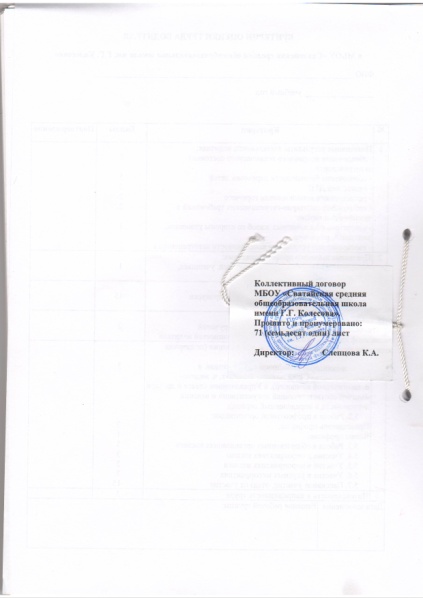 